Project reach BACKPACK PROGRAMOne out of two children in the Westside of San Antonio food insecure, meaning they lack access to enough food to ensure adequate nutrition. Moreover, two-third of Westside children qualify for food supplement benefits. Though many of Westside San Antonio children get their meals for free or reduced prices to feed them through the school week,  for some children they will not eat their next nutritionally dense meal until they return to school on Monday. Project REACH Backpack Program sends children home for the weekend with a backpack full of nutritious and easy-to-prepare food to ensure they can maintain a balanced diet and return to school on Monday ready to focus on learning.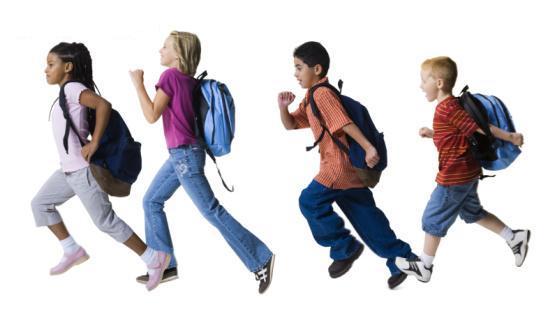 HELP US FILL A BACKPACK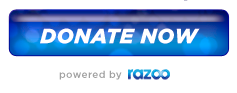 Make a DonationAs little as $10 will feed two children for the weekend.Donate online or mail checks payable to “Community Development Partnerships, Inc.” to 2300 W. Commerce St., Ste. 309, San Antonio, Texas 78207. Please be sure to write “Project REACH Backpack Program” in the memo or subject line of the check.Fill a BackpackDrop off canned or boxed food at the offices of Community Development Partnerships, Inc. at 2300 W. Commerce St, Ste. 309. The items below are essential to completing a child’s backpack as they are not normally found at local food banks.box of pastacan of spaghetti saucejar of peanut buttercrackerscanned meat (tuna or chicken)canned vegetablesbox of granola barsfruit cupsfruit leather, dried fruitapplesauce cupsbox of pancake mixsmall jug of maple syrupNote: Food items that are kid friendly (e.g., easy-open tops, plastic jars, instant mixes) and low sugar are requested.FOR MORE INFORMATIONFor more information about donations or how you can support the program please contact Jesusa Bautista. M.SProject Reach Backpack Program is administered by Community Development Partnerships, Inc. and organized by West side schools staff (teachers, guidance counselors, school nurses, and principals), parents and other community volunteers.